Svalbard and Jan MayenSvalbard and Jan MayenSvalbard and Jan MayenNovember 2027November 2027November 2027November 2027SundayMondayTuesdayWednesdayThursdayFridaySaturday1234567891011121314151617181920Father’s Day21222324252627282930First Sunday of Advent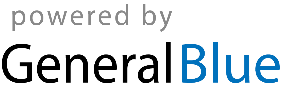 